Navn: Fødselsdato: FORELESNINGER:Emne: 		Faktor: 		Antall forelesninger: Dato for forelesning: SENSURERING:Emnekode: 	Ant.skriftlige prøver:     Ant.muntlige prøver: Multiple choice:              Timer til forberedelse:   eksamenslengde inntil 2 timer		  eksamenslengde 5 – 7 timer  eksamenslengde 3 – 4 timer			  eksamenslengde 8 timer eller merSEMESTEROPPG. /PROSJEKT-/ØVINGSARBEID:	Øvingsarbeider/Semesteroppgaver/Prosjektarbeid  stk. á  antall sider 				SPESIALPENSUM:Student: 5 stp.  stk.	10 stp.   stk.	15 stp.  stk.	  stp.  stk.BACHELOR/MASTERGRADSOPPGAVE; inkl. forsvar av oppgaven: stk.  Bacheloroppgave		Navn:  stk.  Masteroppgave 30 stp. 		Navn:  stk.  Masteroppgave 45 stp. 		Navn:  stk.  Masteroppgave 60 stp. 		Navn: VURDERING AV STILLING:	Still.nr.: 		Antall søkere: Hvis ikke skattekort foreligger, trekkes 50% skatt. Dato: 			Attestasjon 	……………………………………                                                                                              EmneansvarligNORGES MILJØ- OG BIOVITENSKAPELIGE UNIVERSITETFakultet for miljøvitenskap og naturforvaltningPostboks 5003, 1432 ÅsFORELESNINGS- OG SENSORHONORARSKJEMA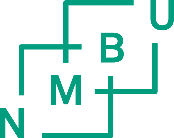 Timer/kandidatFaktor xAntall =TimesatsBeløpKonto KoststedProsjektnr. Arbordre